ChadwickNom: James Chadwick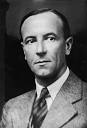 Nationalité: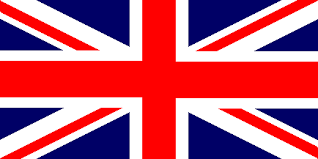 Temps:1891-1974Invention:Si charges positives donc charges négatives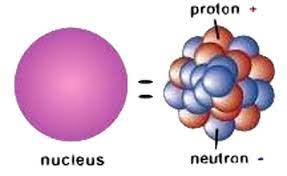 